Name _________________________________MONDAYPart I: Explain how you can tell if an object has symmetry.An object has symmetry when _______________________________________________________________________________Part II: The following shapes have symmetry. Draw the line(s) of symmetry for each shape. Some shapes have more than one line of symmetry. 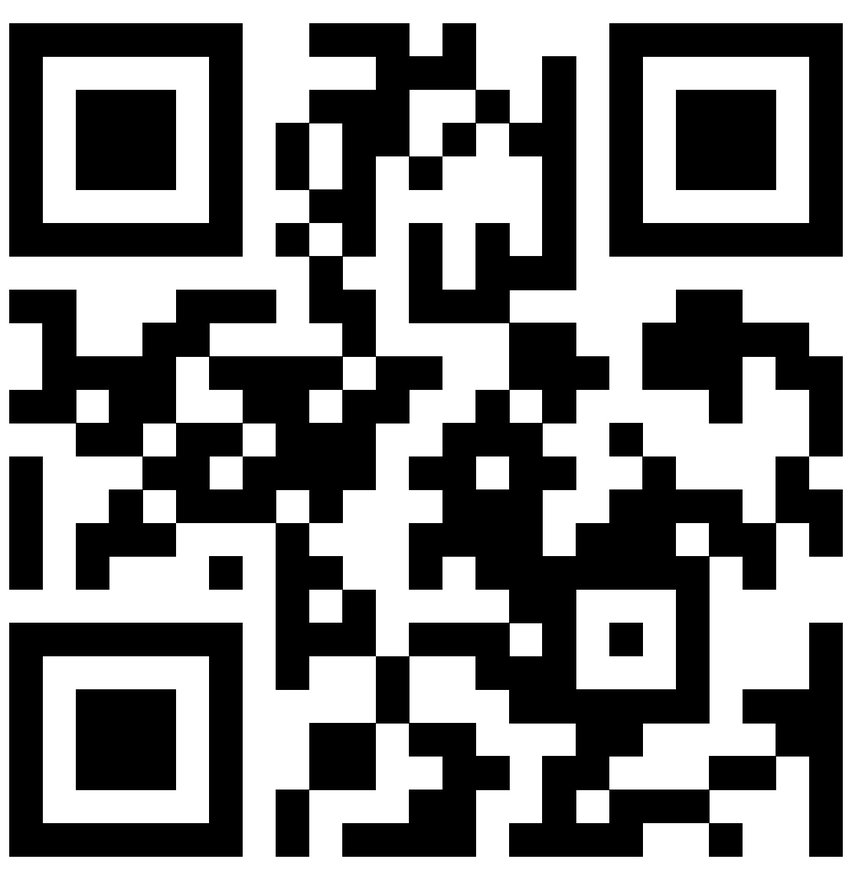 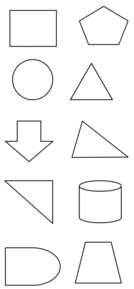 Symmetry HWTUESDAYPart I: Complete each monster so that they are symmetrical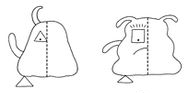 Part II: How many letters have symmetry? Circle them and draw the line(s) of symmetry.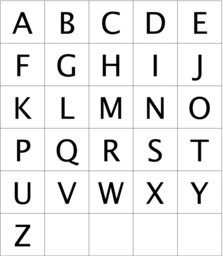 www.forrestmath.weebly.com WEDNESDAYPart I: Complete each monster so that they are NOT symmetrical.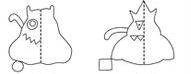 Part II: in the boxes provided, draw four figures that have at least one line of symmetry.THURSDAY – Test Practice1. Look at the square below.How many lines of symmetry can be drawn in this square?	F	one			H	three	G	two			J	four2. Bill drew four examples to show lines of symmetry for a circle.  Which of the following is NOT correct?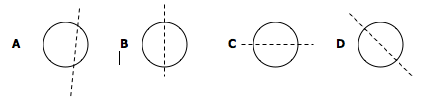 3. Circle the shapes that have EXACTLY one line of symmetry?4. Which of the following statements is TRUE?A	a line of symmetry can curve to divide the shape into two partsB	a line of symmetry divides a shape into two parts of different sizesC	a line of symmetry divides a shape into two parts that match exactlyD 	a line of symmetry divides a shape into two parts thatalmost matchwww.forrestmath.weebly.com 